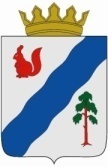 ПОСТАНОВЛЕНИЕАДМИНИСТРАЦИи ГАЙНСКОГО МУНИЦИПАЛЬНОГО ОКРУГА ПЕРМСКОГО КРАЯО заключении долгосрочных муниципальных контрактов на выполнение работ по содержанию автомобильных дорог Гайнского муниципального округа Пермского края с предельными объемами  финансирования, сроками и планируемыми результатами выполнения работ В соответствии с постановлением администрации Гайнского муниципального округа от 14.12.2021г. №1101 «Об утверждении Порядка принятия  решений о заключении муниципальных контрактов на выполнение работ, оказание услуг для обеспечения нужд Гайнского муниципального округа Пермского края на срок, превышающий срок действия утвержденных лимитов бюджетных обязательств», в целях заключения долгосрочных муниципальных контрактов на выполнение работ по содержанию автомобильных дорог Гайнского муниципального округа администрация Гайнского муниципального округа  ПОСТАНОВЛЯЕТ:1. Утвердить прилагаемый Перечень долгосрочных муниципальных контрактов на выполнение работ по содержанию автомобильных дорог Гайнского муниципального округа Пермского края, с предельными объемами финансирования, сроками и планируемыми результатами выполнения работ (далее - Перечень).2. Сектору дорожно-транспортного хозяйства заключить долгосрочные муниципальные контракты на выполнение работ по содержанию автомобильных дорог Гайнского муниципального округа Пермского края в соответствии с Федеральным законом от 5 апреля 2013 г. N 44-ФЗ "О контрактной системе в сфере закупок товаров, работ, услуг для обеспечения государственных и муниципальных нужд" и Перечнем. 3. Настоящее постановление вступает в силу со дня его официального опубликования на официальном сайте администрации Гайнского муниципального округа.4. Контроль за исполнением настоящего постановления оставляю за собой.И.о. главы муниципального округа - 	                   глава администрации Гайнского муниципального округа                                                                     В.А. ЗакировУТВЕРЖДЕНПостановлениемАдминистрации Гайнского муниципального округа Пермского краяот 17.12.2021 № 1124ПЕРЕЧЕНЬДОЛГОСРОЧНЫХ МУНИЦИПАЛЬНЫХ КОНТРАКТОВ НА ВЫПОЛНЕНИЕ РАБОТПО СОДЕРЖАНИЮ ГАЙНСКОГОМУНИЦИПАЛЬНОГО ОКРУГА ПЕРМСКОГО КРАЯ С ПРЕДЕЛЬНЫМИ ОБЪЕМАМИ ФИНАНСИРОВАНИЯ, СРОКАМИ И ПЛАНИРУЕМЫМИ РЕЗУЛЬТАТАМИ ВЫПОЛНЕНИЯ РАБОТПриложение 1к Перечнюдолгосрочных муниципальныхконтрактов на выполнение работпо содержанию автомобильных дорог Гайнского муниципального округа Пермского края с предельными объемамифинансирования, срокамии планируемыми результатамивыполнения работПеречень муниципальных дорог и искусственных сооружений на них, закрепленных за подрядчикомСодержание автомобильных дорог общего пользования местного значения: «подъезд к д. Тиуново», «п. Усть – Весляна – п. Сейва», подъезд к п.Усть-Весляна, подъезд к п. Сосновая, подъезд к п. Оныл, «д. Давыдово - п. Жемчужный». Содержание автомобильных дорог в границах: п. Сейва, п. Пугвин Мыс, п. Оныл, п. Серебрянка, п. Сосновая, п. Жемчужный, д. Тиуново, д. Базуево, д. Шипицыно, п. Усть – Весляна, п. ШуминоПеречень муниципальных дорог и искусственных сооружений на них, закрепленных за подрядчикомСодержание автомобильных дорог общего пользования местного значения: «Иванчино – Чуртан»,  «Иванчино – Красный Яр», подъезд к д. Имасы. Содержание автомобильных дорог в границах  п. Чуртан, п. Красный Яр, д. Иванчино, д. Имасы, п. СергеевскийПеречень муниципальных дорог и искусственных сооружений на них, закрепленных за подрядчикомСодержание автомобильной дороги общего пользования местного значения «п. Усть-Черная - п. Керос». Содержание автомобильных дорог в границах п. Керос, п. Усть-Черная17.12.2021№1124№ п/пСостав работ202220222022202320232023202420242024202520252025№ п/пСостав работПланируемый результат работ, кмОбъем выполненных работ,  руб.Предельный объем бюджетных ассигнований,  руб.Планируемый результат работОбъем выполненных работ, руб.Предельный объем бюджетных ассигнований, руб.Планируемый результат работОбъем выполненных работ, руб.Предельный объем бюджетных ассигнований, руб.Планируемый результат работОбъем выполненных работ, руб.Предельный объем бюджетных ассигнований, руб.1Выполнение работ по содержанию автомобильных дорог общего пользования местного значения: «подъезд к д. Тиуново», «п. Усть – Весляна – п. Сейва», подъезд к п.Усть-Весляна, подъезд к п. Сосновая, подъезд к п. Оныл, «д. Давыдово - п. Жемчужный». Содержанию автомобильных дорог в границах: п. Сейва, п. Пугвин Мыс, п. Оныл, п. Серебрянка, п. Сосновая, п. Жемчужный, д. Тиуново, д. Базуево, д. Шипицыно, п. Усть – Весляна, п. Шумино118,1015288334,00118,1015288334,00118,1014965381,00118,1012254666,002Выполнение работ по содержанию автомобильных дорог общего пользования местного значения: «Иванчино – Чуртан»,  «Иванчино – Красный Яр», подъезд к д. Имасы. Содержанию автомобильных дорог в границах  п.Чуртан, п. Красный Яр, д. Иванчино, д. Имасы, п. Сергеевский82,693399048,8582,693399048,8482,693577149,9782,691524386,993Выполнение работ по содержанию автомобильной дороги общего пользования местного значения «п. Усть-Черная - п. Керос». Содержанию автомобильных дорог в границах п. Керос, п. Усть-Черная67,62731948,2367,62731948,2367,62881553,2767,61212972,5Итого денежных средствИтого денежных средств11419331,0811419331,0811419331,0711419331,0711424084,2411424084,244992025,494992025,49№п/пНаименование дороги  участокПротяженность(км)В том числе протяженностьВ том числе протяженностьВ том числе протяженностьНаличие мостов ( п.м)Наличие мостов ( п.м)Наличие мостов ( п.м)№п/пНаименование дороги  участокПротяженность(км)с а/бетонным покрытием (км)с переходнымпокрытием(км)Грунтовые(км)КомбинированныеЖ/бе тонныеДеревянные1подъезд к д. Тиуново10,110,102д. Тиуново0,9450,9453д. Базуево0,5370,5374д. Шипицыно0,680,685п. Усть – Весляна – п. Сейва2020,0046п. Сейва12,112,107п. Пугвин Мыс22,008Подъезд к п. Усть-Весляна1,21,29п. Усть-Весляна2,3082,30810д. Давыдово-п. Жемчужный41,541,5211п. Жемчужный5,5645,56412Подъезд к п. Сосновая1,21,213Подъезд к п. Оныл0,80,814п. Оныл4,684,68015п. Сосновая0,7650,76516п. Серебрянка11,72211,722117п. Шумино22,00Всего:118,10174,843,30116№п/пНаименование дороги  участокПротяженность(км)Протяженность(км)Кол-во в.п. труб. шт.Кол-во в.п. труб. шт.Протяженность барьерного ограж дения,кмПротяженность барьерного ограж дения,кмПротяженность тросово  го ограж дения,кмПротяженность тросово  го ограж дения,кмКол-во сигнал. столбиков, шт.Кол-во авто бусных павильоновКол-во дорожнЗнаков. шт.Кол-во дорожнЗнаков. шт.1подъезд к д. Тиуновоподъезд к д. Тиуново10,1010,102212д. Тиуновод. Тиуново0,9450,9453д. Базуевод. Базуево0,5370,5374д. Шипицынод. Шипицыно0,680,685п. Усть – Весляна – п. Сейвап. Усть – Весляна – п. Сейва20,020,033106п. Сейвап. Сейва12,1012,107п. Пугвин Мысп. Пугвин Мыс2,002,008Подъезд к п. Усть-ВеслянаПодъезд к п. Усть-Весляна1,21,2119п. Усть-Веслянап. Усть-Весляна2,3082,30810д. Давыдово-п. Жемчужныйд. Давыдово-п. Жемчужный41,541,5441011п. Жемчужныйп. Жемчужный5,5645,56412Подъезд к п. СосноваяПодъезд к п. Сосновая1,21,213Подъезд к п. ОнылПодъезд к п. Оныл0,80,814п. Онылп. Оныл4,6804,680215п. Сосноваяп. Сосновая0,7650,76516п. Серебрянкап. Серебрянка11,72211,7221017п. Шуминоп. Шумино2,002,00Всего:Всего:118,101118,101101033№п/пНаименование дороги  участокПротяженность(км)В том числе протяженностьВ том числе протяженностьВ том числе протяженностьНаличие мостов ( п.м)Наличие мостов ( п.м)Наличие мостов ( п.м)№п/пНаименование дороги  участокПротяженность(км)с а/бетонным покрытием (км)с переходнымпокрытием(км)Грунтовые(км)КомбинированныеЖ/бе тонныеДеревянные1Иванчино – Чуртан34,0034,0022Иванчино - Красный Яр18,9918,9943Подъезд к д. Имасы6,806,8024п. Чуртан76,505д. Иванчино3,8513,8516п. Красный Яр1,7981,7987д. Имасы2,6122,1128п. Сергеевский7,6397,447Всего:82,6959,7921,7088№п/пНаименование дороги  участокПротяженность(км)Кол-во в.п. труб. шт.Протяженность барьерного ограж дения,кмПротяженность тросово  го ограж дения,кмКол-во сигнал. столбиков, шт.Кол-во авто бусных павильоновКол-во дорожнЗнаков. шт.1Иванчино – Чуртан34,00312Иванчино - Красный Яр18,993Подъезд к д. Имасы6,8034п. Чуртан6,505д. Иванчино3,8516п. Красный Яр1,7987д. Имасы2,1128п. Сергеевский7,447Всего:82,6961№п/пНаименование дороги  участокПротяженность(км)В том числе протяженностьВ том числе протяженностьВ том числе протяженностьНаличие мостов ( п.м)Наличие мостов ( п.м)Наличие мостов ( п.м)№п/пНаименование дороги  участокПротяженность(км)с а/бетонным покрытием (км)с переходнымпокрытием(км)Грунтовые(км)КомбинированныеЖ/бе тонныеДеревянные1п. Усть-Черная-п. Керос42,942,932п. Керос12,812,83п. Усть-Черная11,911,9Всего:67,642,924,73№п/пНаименование дороги  участокПротяженность(км)Кол-во в.п. труб. шт.Протяженность барьерного ограж дения,кмПротяженность тросово  го ограж дения,кмКол-во сигнал. столбиков, шт.Кол-во авто бусных павильоновКол-во дорожнЗнаков. шт.1п. Усть-Черная-п. Керос42,95402п. Керос12,83п. Усть-Черная11,9Всего:67,6540